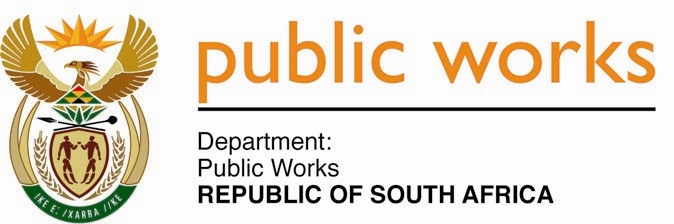 MINISTRY PUBLIC WORKS AND INFRASTRUCTUREREPUBLIC OF SOUTH AFRICA Department of Public Works l Central Government Offices l 256 Madiba Street l Pretoria l Contact: +27 (0)12 406 2034 l +27 (0)12 406 1224Private Bag X9155 l CAPE TOWN, 8001 l RSA 4th Floor Parliament Building l 120 Plain Street l CAPE TOWN l Tel: +27 21 468 6900 Fax: +27 21 462 4592 www.publicworks.gov.za NATIONAL ASSEMBLYWRITTEN REPLYQUESTION NUMBER:					        	1041 [NW2195E]INTERNAL QUESTION PAPER NO.:				17DATE OF PUBLICATION:					        	20 SEPTEMBER 2019DATE OF REPLY:						           14 OCTOBER 20191041.	Ms S J Graham (DA) asked the Minister of Public Works and Infrastructure:(1)	Whether her department entered into a lease agreement with the SA Police Service (SAPS) for the occupation of Telkom Towers in Pretoria; if not, on what basis have the renovations been undertaken on behalf of the SAPS; if so, on what date was the lease agreement signed; (2)	(a) what was the annual lease amount agreed to for each year since the start of the renovations and/or signing of the lease and (b) what amount has the SAPS paid on the specified property for each year since the signing of the lease agreement and/or start of the renovations? 		     NW2195E______________________________________________________________________REPLY:The Minister of Public Works and Infrastructure: No lease agreement was entered into with SAPS for the occupation of Telkom Towers(a)	In the absence of the lease agreement there is no specific amount.(b)	In order to respond to the immediate upgrade requirements for the Telkom Towers (North Building) and Annex buildings, the Development Bank of Southern Africa (DBSA) has been appointed as the implementation agency. The Department has informed me that the date for practical completion is anticipated to be in April 2020. 